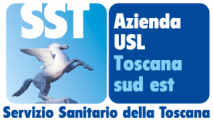 Azienda USL TSE Aggiornamento quotidiano dati CovidProvincia di Arezzo Report del giorno 17 marzo 2022 Intervallo di riferimento: dalle ore 24 del 15 marzo alle ore 24 del 16 marzo  2022Aggiornamento sul grado di utilizzo di posti letto di degenza ordinaria per pazienti ricoverati esclusivamente per sintomatologia Covid:Trend ultima settimana sul grado di utilizzo di posti letto di degenza per pazienti ricoverati esclusivamente per sintomatologia Covid:Aggiornamento sui ricoveri di degenza ordinaria per pazienti ricoverati non per sintomatologia covid ma per altre patologie e risultati positivi al momento del ricovero.Numero di persone guarite nel periodo di riferimento nelle rispettive provincieNumero di tamponi effettuati nel periodo di riferimento per cittadini residenti nelle rispettive provincieNumero di tamponi risultati positivi effettuati nel periodo di riferimento per cittadini residenti nelle rispettive provincieNumero di tamponi risultati positivi effettuati nel periodo di riferimento per cittadini residenti nelle rispettive provincie. Distribuzione per classi di età.Numero di tamponi risultati positivi effettuati nel periodo di riferimento per cittadini residenti nei Comuni dell’Area Vasta Sud Est. Distribuzione per Comune di residenza nella provincia di ArezzoNumero di persone prese in carico dalla ASL TSE per positività al COVID nelle rispettive provincie.Numero di persone classificate come “contatti stretti” nelle rispettive provincieTotale Posti letto occupatiNoteArezzo Pazienti ricoverati in Bolla Covid San Donato Arezzo20Dei pazienti ricoverati in bolla covid circa il 60 % non è vaccinato, circa il 40% è vaccinato con 1 dose o con 2 dosi da più di 120 giorni.TI Covid San Donato Arezzo3Dei pazienti ricoverati in T.I. covid  il 70% non è vaccinato ed il 30% è vaccinato con 1 dose o 2 dosi da più di 120 giorni e presentano gravi patologie pregresse Grosseto Bolla Covid Misericordia Grosseto19Dei pazienti ricoverati in bolla covid circa il 60 % non è vaccinato, circa il 40% è vaccinato con 1 dose o con 2 dosi da più di 120 giorni.TI Covid Misericordia Grosseto0Provincia Venerdì11 marSabato12 marDomenica13 mar Lunedì14 marMartedì15 marMercoledì16 marGiovedì17 marArezzo 22 21 21 18 25 24 23Grosseto 23 22 22 2424 2419Totale ASL  45 4343 42  49 48 42Venerdì11 marSabato 12 marDomenica13 marLunedì14 marMartedì15 marMercoledì16 marGiovedì17 marOspedale San Donato (AR)10121310111616Ospedale La Gruccia (AR)7888675OspedaleMisericordia (GR)5533346Ospedale  Nottola (SI)5678776Ospedale Campostaggia (SI)0000111Ospedale Orbetello (Gr)3333322ProvinciaNumero di Persone GuariteArezzo323Siena272Grosseto224Totale819ProvinciaTamponi molecolariTamponi AntigeniciTotale TamponiArezzo67126953366Siena50727303237Grosseto53515092044Totale171369348647Asl TSE1835Provincia di Arezzo600Provincia di Siena524Provincia di Grosseto495Extra USL216Provincia0-1819-3435-4950-6465-79Over 80Non disponibileArezzo1179699106783272Grosseto10283103105582222Siena9796117102382351ASL TSE31627531931317477145Comune Tamponi positiviAnghiari8Arezzo177Badia Tedalda3Bibbiena11Bucine20Capolona16Caprese Michelangelo1Castel Focognano5Castel San Niccolò1Castelfranco Piandiscò9Castiglion Fibocchi2Castiglion Fiorentino24Cavriglia16Chiusi Della Verna6Civitella In Val Di Chiana17Cortona44Foiano Della Chiana16Laterina Pergine Valdarno6Loro Ciuffenna12Lucignano9Marciano Della Chiana6Monte San Savino10Montemignaio1Monterchi4Montevarchi41Ortignano Raggiolo4Pieve Santo Stefano3Poppi6Pratovecchio-Stia5San Giovanni Valdarno35Sansepolcro34Subbiano19Terranuova Bracciolini29ProvinciaNumero di Persone prese in caricoArezzo4530Siena4533Grosseto3346Totale12409ProvinciaNumero di Persone prese in caricoArezzo1067Siena1307Grosseto378Totale2752Persone DeceduteOspedale San Donato Arezzo 1 uomo di 86 anni(paziente vaccinato che presentava gravi comorbità e patologie pregresse)Deceduto il 17 marzo 2022 Persone DeceduteOspedale Misericordia  Grosseto0